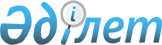 Өскемен қалалық мәслихатының 2020 жылғы 24 желтоқсандағы № 64/2-VI "Өскемен қаласының 2021-2023 жылдарға арналған бюджеті туралы" шешіміне өзгерістер енгізу туралы
					
			Мерзімі біткен
			
			
		
					Шығыс Қазақстан облысы Өскемен қалалық мәслихатының 2021 жылғы 5 мамырдағы № 6/2-VII шешімі. Шығыс Қазақстан облысының Әділет департаментінде 2021 жылғы 17 мамырда № 8789 болып тіркелді. Қолданылу мерзімінің аяқталуына байланысты тоқтатылды
      ЗҚАИ-ның ескертпесі.
      Құжаттың мәтінінде түпнұсқаның пунктуациясы мен орфографиясы сақталған.
      Қазақстан Республикасының Бюджет кодексінің 109-бабына, Қазақстан Республикасының "Қазақстан Республикасындағы жергілікті мемлекеттік басқару және өзін-өзі басқару туралы" Заңының 6-бабының 1 тармағының 1) тармақшасына, Шығыс Қазақстан облыстық мәслихатының 2021 жылғы 23 сәуірдегі № 4/24-VII "2021-2023 жылдарға арналған облыстық бюджет туралы" Шығыс Қазақстан облыстық мәслихатының 2020 жылғы 14 желтоқсандағы № 44/495-VI шешіміне өзгерістер енгізу туралы" (Нормативтік құқықтық актілерді мемлекеттік тіркеу тізілімінде 8690 нөмірімен тіркелген) шешіміне сәйкес Өскемен қалалық мәслихаты ШЕШІМ ҚАБЫЛДАДЫ:
      1. Өскемен қалалық мәслихатының 2020 жылғы 24 желтоқсандағы № 64/2-VI "Өскемен қаласының 2021-2023 жылдарға арналған бюджеті туралы" (Нормативтік құқықтық актілерді мемлекеттік тіркеу тізілімінде 8144 нөмірімен тіркелген) шешіміне келесі өзгерістер енгізілсін:
      1 тармақ келесі редакцияда жазылсын:
      "1. Қаланың 2021-2023 жылдарға арналған бюджеті 1, 2 және 3 қосымшаларға сәйкес тиісінше, соның ішінде 2021 жылға арналған келесі көлемдерде бекітілсін:
      1) кірістер – 72 278 033,0мың теңге:
      салықтық түсімдер – 36 834 354,4 мың теңге;
      салықтық емес түсімдер – 253 051,7 мың теңге;
      негізгі капиталды сатудан түсетін түсімдер – 13 928 047,0 мың теңге;
      трансферттердің түсімдері – 21 262 579,9 мың теңге;
      2) шығындар – 63 257 608,6 мың теңге;
      3) таза бюджеттік кредиттеу – 4 376,0 мың теңге:
      бюджеттік кредиттер – 4 376,0 мың теңге;
      бюджеттік кредиттерді өтеу – 0;
      4) қаржы активтерімен операциялар бойынша сальдо – 275 500,0 мың теңге:
      қаржы активтерін сатып алу – 275 500,0 мың теңге;
      мемлекеттік қаржы активтерін сатудан түсетін түсімдер –0;
      5) бюджет тапшылығы (профициті) – 8 740 548,4 мың теңге;
      6) бюджет тапшылығын қаржыландыру (профицитін пайдалану) – - 8 740 548,4 мың теңге;
      қарыздар түсімі – 4 285 947,0 мың теңге;
      қарыздарды өтеу – 13 275 881,0 мың теңге;
      бюджет қаражатының пайдаланылатын қалдықтары – 249 385,6 мың теңге.".
      3 тармақ келесі редакцияда жазылсын:
      "3. Өскемен қаласының 2021 жылға арналған жергілікті атқарушы органының резерві 43 513,0 мың теңге сомасында бекітілсін.";
      көрсетілген шешімнің 1 қосымшасы осы шешімнің қосымшасына сәйкес жаңа редакцияда жазылсын.
      2. Осы шешім 2021 жылғы 1 қаңтардан бастап қолданысқа енгізіледі.  Өскемен қаласының 2021 жылға арналған бюджеті
					© 2012. Қазақстан Республикасы Әділет министрлігінің «Қазақстан Республикасының Заңнама және құқықтық ақпарат институты» ШЖҚ РМК
				
      Сессия төрғасы 

Д. Слободин

      Қалалық маслихат хатшысы 

А. Светаш
Өскемен қалалық мәслихатының 
2021 жылғы 5 мамырдағы 
№ 6/2-VII шешіміне қосымшаӨскемен қалалық мәслихатының 
2020 жылғы 24 желтоқсандағы 
№ 64/2-VI шешіміне 1 қосымша
Санаты
Санаты
Санаты
Санаты
Барлық кірістер (мың теңге)
Сыныбы
Сыныбы
Сыныбы
Барлық кірістер (мың теңге)
Ішкі сыныбы
Ішкі сыныбы
Барлық кірістер (мың теңге)
Атауы
Барлық кірістер (мың теңге)
1
2
3
4
5
I. КІРІСТЕР
72 278 033,0
1
Салықтық түсімдер
36 834 354,4
01
Табыс салығы
22 926 424,4
1
Корпоративтік табыс салығы
13 698 661,4
2
Жеке табыс салығы
9 227 763,0
03
Әлеуметтік салық
7 099 909,0
1
Әлеуметтік салық
7 099 909,0
04
Меншікке салынатын салықтар
5 612 829,0
1
Мүлікке салынатын салықтар
3 346 184,0
3
Жер салығы
685 519,0
4
Көлік құралдарына салынатын салық
1 581 126,0
05
Тауарларға, жұмыстарға және қызметтерге салынатын ішкі салықтар
892 770,0
2
Акциздер
128 811,0
3
Табиғи және басқа да ресурстарды пайдаланғаны үшін түсетін түсімдер
185 000,0
4
Кәсіпкерлік және кәсіби қызметті жүргізгені үшін алынатын алымдар
578 959,0
07
Басқа да салықтар
22,0
1
Басқа да салықтар
22,0
08
Заңдық маңызы бар әрекеттерді жасағаны және (немесе) оған уәкілеттігі бар мемлекеттік органдар немесе лауазымды адамдар құжаттар бергені үшін алынатын міндетті төлемдер
302 400,0
1
Мемлекеттік баж
302 400,0
2
Салықтық емес түсімдер
253 051,7
01
Мемлекеттік меншіктен түсетін кірістер
90 116,0
1
Мемлекеттік кәсіпорындардың таза кірісі бөлігінің түсімдері
116,0
5
Мемлекет меншігіндегі мүлікті жалға беруден түсетін кірістер
90 000,0
03
Мемлекеттік бюджеттен қаржыландырылатын мемлекеттік мекемелер ұйымдастыратын мемлекеттік сатып алуды өткізуден түсетін ақша түсімдері 
3 215,6
1
Мемлекеттік бюджеттен қаржыландырылатын мемлекеттік мекемелер ұйымдастыратын мемлекеттік сатып алуды өткізуден түсетін ақша түсімдері 
3 215,6
04
Мемлекеттік бюджеттен қаржыландырылатын, сондай-ақ Қазақстан Республикасы Ұлттық Банкінің бюджетінен (шығыстар сметасынан) қамтылатын және қаржыландырылатын мемлекеттік мекемелер салатын айыппұлдар, өсімпұлдар, санкциялар, өндіріп алулар
31 820,1
1
Мұнай секторы ұйымдарынан және Жәбірленушілерге өтемақы қорына түсетін түсімдерді қоспағанда, мемлекеттік бюджеттен қаржыландырылатын, сондай-ақ Қазақстан Республикасы Ұлттық Банкінің бюджетінен (шығыстар сметасынан) қамтылатын және қаржыландырылатын мемлекеттік мекемелер салатын айыппұлдар, өсімпұлдар, санкциялар, өндіріп алулар
31 820,1
06
Басқа да салықтық емес түсімдер 
127 900,0
1
Басқа да салықтық емес түсімдер 
127 900,0
3
Негізгі капиталды сатудан түсетін түсімдер
13 928 047,0
01
Мемлекеттік мекемелерге бекітілген мемлекеттік мүлікті сату
13 644 081,0
1
Мемлекеттік мекемелерге бекітілген мемлекеттік мүлікті сату
13 644 081,0
03
Жерді және материалдық емес активтерді сату
283 966,0
1
Жерді сату
220 000,0
2
Материалдық емес активтерді сату
63 966,0
4
Трансферттердің түсімдері
21 262 579,9
02
Мемлекеттік басқарудың жоғары тұрған органдарынан түсетін трансферттер
21 262 579,9
2
Облыстық бюджеттен түсетін трансферттер
21 262 579,9
Функционалдық топ
Функционалдық топ
Функционалдық топ
Функционалдық топ
Барлық шығындар (мың теңге)
Бюджеттік бағдарламалардың әкімшісі
Бюджеттік бағдарламалардың әкімшісі
Бюджеттік бағдарламалардың әкімшісі
Барлық шығындар (мың теңге)
Бюджеттік бағдарлама
Бюджеттік бағдарлама
Барлық шығындар (мың теңге)
Атауы
Барлық шығындар (мың теңге)
1
2
3
4
5
II. ШЫҒЫНДАР
63 257 608,6
01
Жалпы сипаттағы мемлекеттiк қызметтер 
1 506 878,9
112
Аудан (облыстық маңызы бар қала) мәслихатының аппараты
40 167,7
001
Аудан (облыстық маңызы бар қала) мәслихатының қызметін қамтамасыз ету жөніндегі қызметтер
38 758,7
003
Мемлекеттік органның күрделі шығыстары
1 409,0
122
Аудан (облыстық маңызы бар қала) әкімінің аппараты
322 313,4
001
Аудан (облыстық маңызы бар қала) әкімінің қызметін қамтамасыз ету жөніндегі қызметтер
304 912,2
003
Мемлекеттік органның күрделі шығыстары
17 401,2
452
Ауданның (облыстық маңызы бар қаланың) қаржы бөлімі
90 982,3
001
Ауданның (облыстық маңызы бар қаланың) бюджетін орындау және коммуналдық меншігін басқару саласындағы мемлекеттік саясатты іске асыру жөніндегі қызметтер
72 566,3
003
Салық салу мақсатында мүлікті бағалауды жүргізу
17 282,0
010
Жекешелендіру, коммуналдық меншікті басқару, жекешелендіруден кейінгі қызмет және осыған байланысты дауларды реттеу
1 134,0
453
Ауданның (облыстық маңызы бар қаланың) экономика және бюджеттік жоспарлау бөлімі
71 700,6
001
Экономикалық саясатты, мемлекеттік жоспарлау жүйесін қалыптастыру және дамыту саласындағы мемлекеттік саясатты іске асыру жөніндегі қызметтер
69 908,6
061
Бюджеттік инвестициялар және мемлекеттік-жекешелік әріптестік, оның ішінде концессия мәселелері жөніндегі құжаттаманы сараптау және бағалау
1 792,0
454
Ауданның (облыстық маңызы бар қаланың) кәсіпкерлік және ауыл шаруашылығы бөлімі
69 599,8
001
Жергілікті деңгейде кәсіпкерлікті және ауыл шаруашылығын дамыту саласындағы мемлекеттік саясатты іске асыру жөніндегі қызметтер
69 599,8
458
Ауданның (облыстық маңызы бар қаланың) тұрғын үй-коммуналдық шаруашылығы, жолаушылар көлігі және автомобиль жолдары бөлімі
265 019,5
001
Жергілікті деңгейде тұрғын үй-коммуналдық шаруашылығы, жолаушылар көлігі және автомобиль жолдары саласындағы мемлекеттік саясатты іске асыру жөніндегі қызметтер
265 019,5
467
Ауданның (облыстық маңызы бар қаланың) құрылыс бөлімі
518 949,5
040
Мемлекеттік органдардың объектілерін дамыту
518 949,5
486
Ауданның (облыстық маңызы бар қаланың) жер қатынастары, сәулет және қала құрылысы бөлімі
128 146,1
001
Жергілікті деңгейде жер қатынастары, сәулет және қала құрылысын реттеу саласындағы мемлекеттік саясатты іске асыру жөніндегі қызметтер
128 146,1
02
Қорғаныс
61 651,0
122
Аудан (облыстық маңызы бар қала) әкімінің аппараты
61 651,0
005
Жалпыға бірдей әскери міндетті атқару шеңберіндегі іс-шаралар
61 651,0
03
Қоғамдық тәртіп, қауіпсіздік, құқықтық, сот, қылмыстық-атқару қызметі
129 727,7
458
Ауданның (облыстық маңызы бар қаланың) тұрғын үй-коммуналдық шаруашылығы, жолаушылар көлігі және автомобиль жолдары бөлімі
93 708,3
021
Елдi мекендерде жол қозғалысы қауiпсiздiгін қамтамасыз ету
93 708,3
499
Ауданның (облыстық маңызы бар қаланың) азаматтық хал актілерін тіркеу бөлімі 
36 019,4
001
Жергілікті деңгейде азаматтық хал актілерін тіркеу саласындағы мемлекеттік саясатты іске асыру жөніндегі қызметтер
36 019,4
06
Әлеуметтiк көмек және әлеуметтiк қамсыздандыру
3 209 025,5
451
Ауданның (облыстық маңызы бар қаланың) жұмыспен қамту және әлеуметтік бағдарламалар бөлімі
2 988 336,5
001
Жергілікті деңгейде халық үшін әлеуметтік бағдарламаларды жұмыспен қамтуды қамтамасыз етуді іске асыру саласындағы мемлекеттік саясатты іске асыру жөніндегі қызметтер
124 688,2
002
Жұмыспен қамту бағдарламасы
505 621,0
004
Ауылдық жерлерде тұратын денсаулық сақтау, білім беру, әлеуметтік қамтамасыз ету, мәдениет, спорт және ветеринар мамандарына отын сатып алуға Қазақстан Республикасының заңнамасына сәйкес әлеуметтік көмек көрсету
4 697,0
005
Мемлекеттік атаулы әлеуметтік көмек 
498 374,0
006
Тұрғын үйге көмек көрсету
9 000,0
007
Жергілікті өкілетті органдардың шешімі бойынша мұқтаж азаматтардың жекелеген топтарына әлеуметтік көмек
625 924,0
010
Үйден тәрбиеленіп оқытылатын мүгедек балаларды материалдық қамтамасыз ету
15 647,0
011
Жәрдемақыларды және басқа да әлеуметтік төлемдерді есептеу, төлеу мен жеткізу бойынша қызметтерге ақы төлеу
10 290,0
013
Белгіленген тұрғылықты жері жоқ тұлғаларды әлеуметтік бейімдеу
92 090,3
015
Зейнеткерлер мен мүгедектерге әлеуметтiк қызмет көрсету аумақтық орталығы
369 090,2
017
Оңалтудың жеке бағдарламасына сәйкес мұқтаж мүгедектердi мiндеттi гигиеналық құралдармен қамтамасыз ету, қозғалуға қиындығы бар бірінші топтағы мүгедектерге жеке көмекшінің және есту бойынша мүгедектерге қолмен көрсететiн тіл маманының қызметтерін ұсыну
377 272,7
021
Мемлекеттік органның күрделі шығыстары
206,7
023
Жұмыспен қамту орталықтарының қызметін қамтамасыз ету
113 701,0
028
Күш көрсету немесе күш көрсету қаупі салдарынан қиын жағдайларға тап болған тәуекелдер тобындағы адамдарға қызметтер
774,0
050
Қазақстан Республикасында мүгедектердің құқықтарын қамтамасыз етуге және өмір сүру сапасын жақсарту
182 109,4
054
Үкіметтік емес ұйымдарда мемлекеттік әлеуметтік тапсырысты орналастыру
8 000,0
094
Әлеуметтік көмек ретінде тұрғын үй сертификаттарын беру
50 851,0
458
Ауданның (облыстық маңызы бар қаланың) тұрғын үй-коммуналдық шаруашылығы, жолаушылар көлігі және автомобиль жолдары бөлімі
220 689,0
068
Жергілікті өкілдік органдардың шешімі бойынша қалалық қоғамдық көлікте (таксиден басқа) жеңілдікпен, тегін жол жүру түрінде азаматтардың жекелеген санаттарын әлеуметтік қолдау
220 689,0
07
Тұрғын үй-коммуналдық шаруашылық
29 609 424,3
458
Ауданның (облыстық маңызы бар қаланың) тұрғын үй-коммуналдық шаруашылығы, жолаушылар көлігі және автомобиль жолдары бөлімі
3 808 136,5
003
Мемлекеттік тұрғын үй қорын сақтауды ұйымдастыру
8 184,0
015
Елдi мекендердегі көшелердi жарықтандыру
1 523 140,4
016
Елдi мекендердiң санитариясын қамтамасыз ету
672,0
017
Жерлеу орындарын ұстау және туыстары жоқ адамдарды жерлеу
17 075,0
018
Елдi мекендердi абаттандыру және көгалдандыру
1 140 400,1
028
Коммуналдық шаруашылығын дамыту
177 350,7
029
Сумен жабдықтау және су бұру жүйелерін дамыту
775 702,5
048
Қаланы және елді мекендерді абаттандыруды дамыту
49 547,8
058
Елді мекендердегі сумен жабдықтау және су бұру жүйелерін дамыту
116 064,0
467
Ауданның (облыстық маңызы бар қаланың) құрылыс бөлімі
25 462 121,9
003
Коммуналдық тұрғын үй қорының тұрғын үйін жобалау және (немесе) салу, реконструкциялау
7 965 544,7
004
Инженерлік-коммуникациялық инфрақұрылымды жобалау, дамыту және (немесе) жайластыру
15 546 707,2
006
Сумен жабдықтау және су бұру жүйесін дамыту
1 506 583,0
007
Қаланы және елді мекендерді абаттандыруды дамыту
43 287,0
098
Коммуналдық тұрғын үй қорының тұрғын үйлерін сатып алу
400 000,0
486
Ауданның (облыстық маңызы бар қаланың) жер қатынастары, сәулет және қала құрылысы бөлімі
935,0
009
Мемлекет мұқтажы үшін жер учаскелерін алу
935,0
491
Ауданның (облыстық маңызы бар қаланың) тұрғын үй қатынастары бөлімі
338 230,9
001
Жергілікті деңгейде тұрғын үй қоры саласындағы мемлекеттік саясатты іске асыру жөніндегі қызметтер
65 490,3
004
Мемлекеттiк қажеттiлiктер үшiн жер учаскелерiн алып қою, оның iшiнде сатып алу жолымен алып қою және осыған байланысты жылжымайтын мүлiктi иелiктен айыру
71 076,6
005
Мемлекеттік тұрғын үй қорын сақтауды ұйымдастыру
200 492,5
032
Ведомстволық бағыныстағы мемлекеттік мекемелер мен ұйымдардың күрделі шығыстары
1 171,5
08
Мәдениет, спорт, туризм және ақпараттық кеңістiк
780 745,3
455
Ауданның (облыстық маңызы бар қаланың) мәдениет және тілдерді дамыту бөлімі
487 669,6
001
Жергілікті деңгейде тілдерді және мәдениетті дамыту саласындағы мемлекеттік саясатты іске асыру жөніндегі қызметтер
26 350,5
003
Мәдени-демалыс жұмысын қолдау
220 663,9
006
Аудандық (қалалық) кiтапханалардың жұмыс iстеуi
202 286,2
007
Мемлекеттік тілді және Қазақстан халқының басқа да тілдерін дамыту
38 369,0
456
Ауданның (облыстық маңызы бар қаланың) ішкі саясат бөлімі
206 922,1
001
Жергілікті деңгейде ақпарат, мемлекеттілікті нығайту және азаматтардың әлеуметтік сенімділігін қалыптастыру саласында мемлекеттік саясатты іске асыру жөніндегі қызметтер
43 302,6
002
Мемлекеттік ақпараттық саясат жүргізу жөніндегі қызметтер
114 963,0
003
Жастар саясаты саласында іс-шараларды іске асыру
48 656,5
804
Ауданның (облыстық маңызы бар қаланың) дене тәрбиесі, спорт және туризм бөлімі
86 153,6
001
Дене тәрбиесі, спорт және туризм саласында жергілікті деңгейде мемлекеттік саясатты іске асыру бойынша қызметтер
35 610,6
004
Туристік қызметті реттеу
7 274,0
005
Көпшілік спортты және ұлттық спорт түрлерін дамыту
6 008,0
006
Аудандық (облыстық маңызы бар қалалық) деңгейде спорт жарыстарын өткізу
13 111,0
007
Облыстық спорт жарыстарында түрлі спорт түрлері бойынша ауданның (облыстық маңызы бар қаланың) құрама командалары мүшелерінің дайындығы және қатысуы
24 150,0
10
Ауыл, су, орман, балық шаруашылығы, ерекше қорғалатын табиғи аумақтар, қоршаған ортаны және жануарлар дүниесін қорғау, жер қатынастары
291,7
453
Ауданның (облыстық маңызы бар қаланың) экономика және бюджеттік жоспарлау бөлімі
291,7
099
Мамандарға әлеуметтік қолдау көрсету жөніндегі шараларды іске асыру
291,7
11
Өнеркәсіп, сәулет, қала құрылысы және құрылыс қызметі
95 657,7
467
Ауданның (облыстық маңызы бар қаланың) құрылыс бөлімі
95 657,7
001
Жергілікті деңгейде құрылыс саласындағы мемлекеттік саясатты іске асыру жөніндегі қызметтер
95 557,7
017
Мемлекеттік органның күрделі шығыстары
100,0
12
Көлiк және коммуникация
5 174 430,7
458
Ауданның (облыстық маңызы бар қаланың) тұрғын үй-коммуналдық шаруашылығы, жолаушылар көлігі және автомобиль жолдары бөлімі
5 174 430,7
022
Көлік инфрақұрылымын дамыту
727 092,0
023
Автомобиль жолдарының жұмыс істеуін қамтамасыз ету
2 309 554,3
024
Кентiшiлiк (қалаiшiлiк), қала маңындағы ауданiшiлiк қоғамдық жолаушылар тасымалдарын ұйымдастыру
102 347,0
045
Аудандық маңызы бар автомобиль жолдарын және елді-мекендердің көшелерін күрделі және орташа жөндеу
2 035 437,4
13
Басқалар
374 574,0
452
Ауданның (облыстық маңызы бар қаланың) қаржы бөлімі
43 513,0
012
Ауданның (облыстық маңызы бар қаланың) жергілікті атқарушы органының резерві 
43 513,0
454
Ауданның (облыстық маңызы бар қаланың) кәсіпкерлік және ауыл шаруашылығы бөлімі
15 488,0
006
Кәсіпкерлік қызметті қолдау
15 488,0
458
Ауданның (облыстық маңызы бар қаланың) тұрғын үй-коммуналдық шаруашылығы, жолаушылар көлігі және автомобиль жолдары бөлімі
315 573,0
043
Өңірлерді дамытудың 2025 жылға дейінгі мемлекеттік бағдарламасы шеңберінде инженерлік инфрақұрылымды дамыту
315 573,0
14
Борышқа қызмет көрсету
736 214,0
452
Ауданның (облыстық маңызы бар қаланың) қаржы бөлімі
736 214,0
013
Жергілікті атқарушы органдардың облыстық бюджеттен қарыздар бойынша сыйақылар мен өзге де төлемдерді төлеу бойынша борышына қызмет көрсету
736 214,0
15
Трансферттер
21 578 987,8
452
Ауданның (облыстық маңызы бар қаланың) қаржы бөлімі
21 578 987,8
006
Пайдаланылмаған (толық пайдаланылмаған) нысаналы трансферттерді қайтару
28 039,8
024
Заңнаманы өзгертуге байланысты жоғары тұрған бюджеттің шығындарын өтеуге төменгі тұрған бюджеттен ағымдағы нысаналы трансферттер
21 550 948,0
III. ТАЗА БЮДЖЕТТІК КРЕДИТТЕУ
4 376,0
Бюджеттік кредиттер
4 376,0
10
Ауыл, су, орман, балық шаруашылығы, қоршаған ортаны қорғау және жер қатынастары саласындағы басқа да қызметтер
4 376,0
453
Ауданның (облыстық маңызы бар қаланың) экономика және бюджеттік жоспарлау бөлімі
4 376,0
006
Мамандарды әлеуметтік қолдау шараларын іске асыру үшін бюджеттік кредиттер
4 376,0
5
Бюджеттік кредиттерді өтеу
0,0
IV. ҚАРЖЫ АКТИВТЕРІМЕН ОПЕРАЦИЯЛАР БОЙЫНША САЛЬДО
275 500,0
Қаржы активтерін сатып алу 
275 500,0
458
Ауданның (облыстық маңызы бар қаланың) тұрғын үй-коммуналдық шаруашылығы, жолаушылар көлігі және автомобиль жолдары бөлімі
275 500,0
065
Заңды тұлғалардың жарғылық капиталын қалыптастыру немесе ұлғайту
275 500,0
Мемлекеттің қаржы активтерін сатудан түсетін түсімдер
0,0
V. БЮДЖЕТ ТАПШЫЛЫҒЫ (ПРОФИЦИТІ)
8 740 548,4
VI. БЮДЖЕТ ТАПШЫЛЫҒЫН ҚАРЖЫЛАНДЫРУ (ПРОФИЦИТІН ПАЙДАЛАНУ)
-8 740 548,4
7
Қарыздар түсімдері
4 285 947,0
01
Мемлекеттік ішкі қарыздар
4 285 947,0
2
Қарыз алу келісім-шарттары
4 285 947,0
16
Қарыздарды өтеу
13 275 881,0
452
Ауданның (облыстық маңызы бар қаланың) қаржы бөлімі
13 275 881,0
008
Жергілікті атқарушы органның жоғары тұрған бюджет алдындағы борышын өтеу
13 275 881,0
08
Бюджет қаражатының пайдаланылатын қалдықтары
249 385,6
01
Бюджет қаражаты қалдықтары
249 385,6
1
Бюджет қаражатының бос қалдықтары
249 385,6